Задания на развитие логического мышления вашего малыша. Для начала распечатайте задание на цветном принтере. Картинки можно вырезать в кружочки и разложить перед ребенком на столике, чтобы он мог самостоятельно соединить каждый цветочек с его тенью. А можно предложить малышу и другой вариант: соединить карандашом цветок с тенью прямо на листе с заданием Найди тень предмета "Цветочная поляна".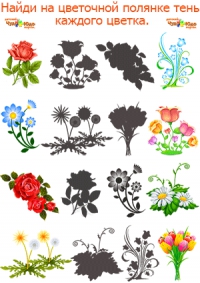 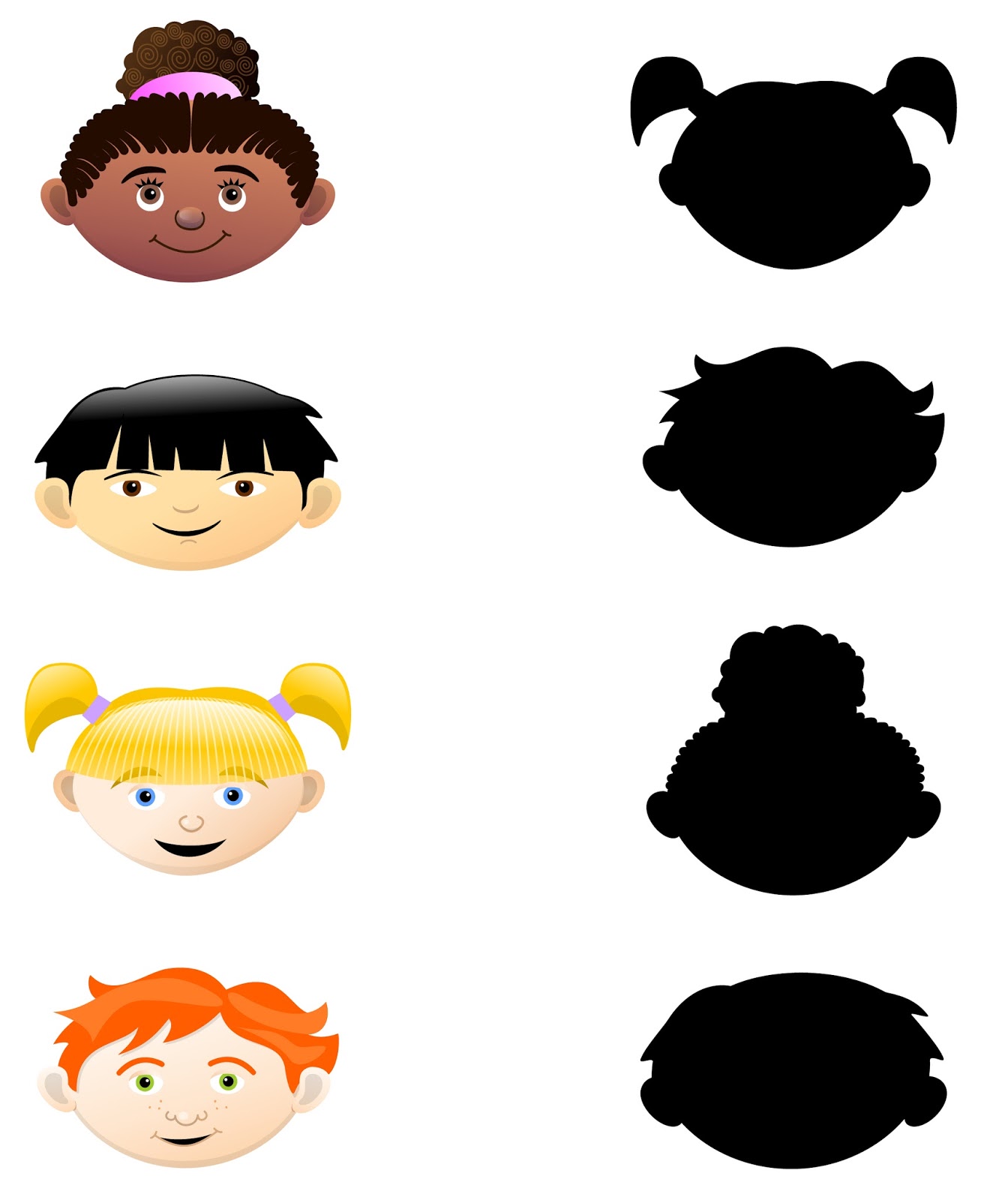 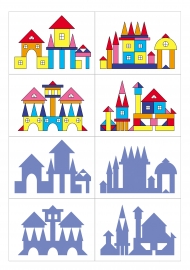 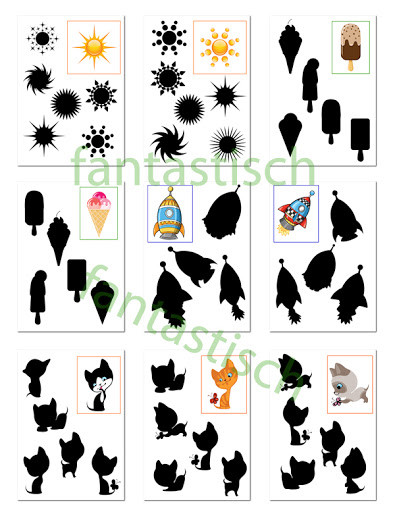 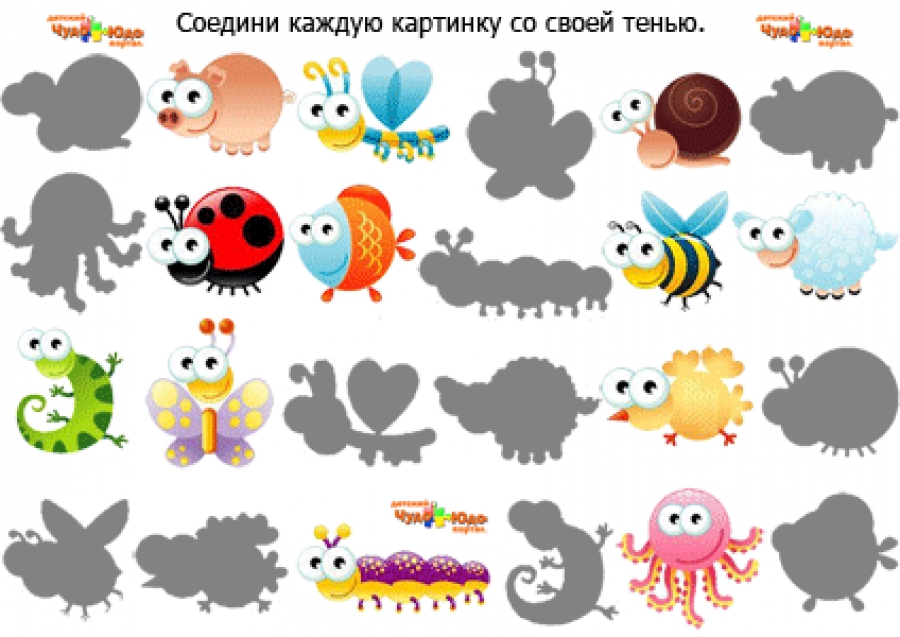 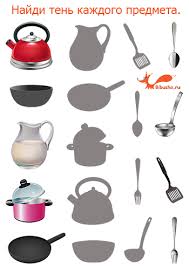 